ПРОТОКОЛ № 8заседания СоветаСаморегулируемой организации СОЮЗа«Гильдия архитекторов и проектировщиков Поволжья»г. Самара									27 февраля 2018 г.Дата проведения:Место проведения:Время проведения:Присутствуют: Дата проведения:Место проведения:Время проведения:Присутствуют: 27 февраля 2018 г.РФ, г. Самара, ул. Лесная, д. 2311:00Президент Саморегулируемой организации СОЮЗа «Гильдия архитекторов и проектировщиков Поволжья»Мусорин Александр КонстантиновичЧлены Совета Саморегулируемой организации СОЮЗа «Гильдия архитекторов и проектировщиков Поволжья»:Батяшин Сергей ИвановичВодославский Вячеслав МихайловичИванов Андрей ВалентиновичПечников Николай АнатольевичТетерин Игорь Дмитриевич27 февраля 2018 г.РФ, г. Самара, ул. Лесная, д. 2311:00Президент Саморегулируемой организации СОЮЗа «Гильдия архитекторов и проектировщиков Поволжья»Мусорин Александр КонстантиновичЧлены Совета Саморегулируемой организации СОЮЗа «Гильдия архитекторов и проектировщиков Поволжья»:Батяшин Сергей ИвановичВодославский Вячеслав МихайловичИванов Андрей ВалентиновичПечников Николай АнатольевичТетерин Игорь ДмитриевичПриглашённые:Приглашённые:Генеральный директор  Зимина Вероника ГригорьевнаЗаместитель генерального директора Евстигнеева Ирина  ЕвгеньевнаНачальник методического отдела Шабанова Ольга ИвановнаНачальник юридического отдела Постнова Людмила ГеннадьевнаГенеральный директор  Зимина Вероника ГригорьевнаЗаместитель генерального директора Евстигнеева Ирина  ЕвгеньевнаНачальник методического отдела Шабанова Ольга ИвановнаНачальник юридического отдела Постнова Людмила ГеннадьевнаСовет открыл Президент Саморегулируемой организации СОЮЗа «Гильдия архитекторов и проектировщиков Поволжья» Мусорин Александр Константинович, который сообщил, что из 9 членов Совета в заседании участвуют 6 человек, что составляет 66% от общего числа членов Совета. Заседание Совета считается правомочным, т.к. на нем присутствует более половины членов Совета.Мусорин Александр Константинович объявил заседание Совета открытым, огласил присутствующих на заседании, представил секретаря заседания Шабанову Ольгу Ивановну, предложил  утвердить повестку дня заседания.Открытым голосованием Совет единогласно принял решение:Утвердить следующую повестку дня заседания:Приём юридических лиц, подавших заявление о вступлении в члены Саморегулируемой организации СОЮЗа  «Гильдия архитекторов и проектировщиков Поволжья».Президент Мусорин А.К.  предложил приступить к работе по рассмотрению вопросов повестки дня заседания.Совет открыл Президент Саморегулируемой организации СОЮЗа «Гильдия архитекторов и проектировщиков Поволжья» Мусорин Александр Константинович, который сообщил, что из 9 членов Совета в заседании участвуют 6 человек, что составляет 66% от общего числа членов Совета. Заседание Совета считается правомочным, т.к. на нем присутствует более половины членов Совета.Мусорин Александр Константинович объявил заседание Совета открытым, огласил присутствующих на заседании, представил секретаря заседания Шабанову Ольгу Ивановну, предложил  утвердить повестку дня заседания.Открытым голосованием Совет единогласно принял решение:Утвердить следующую повестку дня заседания:Приём юридических лиц, подавших заявление о вступлении в члены Саморегулируемой организации СОЮЗа  «Гильдия архитекторов и проектировщиков Поволжья».Президент Мусорин А.К.  предложил приступить к работе по рассмотрению вопросов повестки дня заседания.Совет открыл Президент Саморегулируемой организации СОЮЗа «Гильдия архитекторов и проектировщиков Поволжья» Мусорин Александр Константинович, который сообщил, что из 9 членов Совета в заседании участвуют 6 человек, что составляет 66% от общего числа членов Совета. Заседание Совета считается правомочным, т.к. на нем присутствует более половины членов Совета.Мусорин Александр Константинович объявил заседание Совета открытым, огласил присутствующих на заседании, представил секретаря заседания Шабанову Ольгу Ивановну, предложил  утвердить повестку дня заседания.Открытым голосованием Совет единогласно принял решение:Утвердить следующую повестку дня заседания:Приём юридических лиц, подавших заявление о вступлении в члены Саморегулируемой организации СОЮЗа  «Гильдия архитекторов и проектировщиков Поволжья».Президент Мусорин А.К.  предложил приступить к работе по рассмотрению вопросов повестки дня заседания.Вопрос № 1 повестки дня:Приём юридических лиц, подавших заявление о вступлении в члены Саморегулируемой организации СОЮЗа «Гильдия архитекторов и проектировщиков Поволжья».Приём юридических лиц, подавших заявление о вступлении в члены Саморегулируемой организации СОЮЗа «Гильдия архитекторов и проектировщиков Поволжья».Приём юридических лиц, подавших заявление о вступлении в члены Саморегулируемой организации СОЮЗа «Гильдия архитекторов и проектировщиков Поволжья».Слушали:Заместителя генерального директора Евстигнееву И.Е., которая доложила о рассмотрении исполнительным органом Саморегулируемой организации СОЮЗа «Гильдия архитекторов и проектировщиков Поволжья» 5 заявлений о вступлении в члены Саморегулируемой организации СОЮЗа «Гильдия архитекторов и проектировщиков Поволжья» от следующих юридических лиц, представивших необходимый пакет документов: Акционерное общество «Научно-производственное объединение ТрансИнжиниринг» (ИНН 6318245557) Общество с ограниченной ответственностью Группа Компаний «ОПТИ» (ИНН 6311049955) Общество с ограниченной ответственностью «САТОН ЭНЕРГО» (ИНН 6321243415) Общество с ограниченной ответственностью «МЕТАЛЛСЕРВИС» (ИНН 6314044909) Общество с ограниченной ответственностью «Научно-производственная компания «СИНКО» (ИНН 6316081279) По результатам обсуждения Советом принято решение:Заместителя генерального директора Евстигнееву И.Е., которая доложила о рассмотрении исполнительным органом Саморегулируемой организации СОЮЗа «Гильдия архитекторов и проектировщиков Поволжья» 5 заявлений о вступлении в члены Саморегулируемой организации СОЮЗа «Гильдия архитекторов и проектировщиков Поволжья» от следующих юридических лиц, представивших необходимый пакет документов: Акционерное общество «Научно-производственное объединение ТрансИнжиниринг» (ИНН 6318245557) Общество с ограниченной ответственностью Группа Компаний «ОПТИ» (ИНН 6311049955) Общество с ограниченной ответственностью «САТОН ЭНЕРГО» (ИНН 6321243415) Общество с ограниченной ответственностью «МЕТАЛЛСЕРВИС» (ИНН 6314044909) Общество с ограниченной ответственностью «Научно-производственная компания «СИНКО» (ИНН 6316081279) По результатам обсуждения Советом принято решение:Заместителя генерального директора Евстигнееву И.Е., которая доложила о рассмотрении исполнительным органом Саморегулируемой организации СОЮЗа «Гильдия архитекторов и проектировщиков Поволжья» 5 заявлений о вступлении в члены Саморегулируемой организации СОЮЗа «Гильдия архитекторов и проектировщиков Поволжья» от следующих юридических лиц, представивших необходимый пакет документов: Акционерное общество «Научно-производственное объединение ТрансИнжиниринг» (ИНН 6318245557) Общество с ограниченной ответственностью Группа Компаний «ОПТИ» (ИНН 6311049955) Общество с ограниченной ответственностью «САТОН ЭНЕРГО» (ИНН 6321243415) Общество с ограниченной ответственностью «МЕТАЛЛСЕРВИС» (ИНН 6314044909) Общество с ограниченной ответственностью «Научно-производственная компания «СИНКО» (ИНН 6316081279) По результатам обсуждения Советом принято решение:Формулировкарешения по вопросу № 1 повестки:Принять в члены Саморегулируемой организации СОЮЗа «Гильдия архитекторов и проектировщиков Поволжья» » с выдачей Уведомления о принятом решении следующие юридические лица:Акционерное общество «Научно-производственное объединение ТрансИнжиниринг»  (ИНН 6318245557)Предоставить Акционерному обществу «Научно-производственное объединение ТрансИнжиниринг»  право:осуществлять подготовку проектной документации в отношении особо опасных, технически сложных и уникальных объектов капитального строительства (кроме объектов использования атомной энергии) с Первым уровнем ответственности (стоимость работ по одному договору не превышает 25 миллионов рублей).Итоги голосования: «За»–6 голосов; «Против»–нет; «Воздержался»–нет.Решение принято единогласно.Общество с ограниченной ответственностью Группа Компаний «ОПТИ» (ИНН 6311049955)Предоставить Обществу с ограниченной ответственностью Группе Компаний «ОПТИ» право:осуществлять подготовку проектной документации в отношении особо опасных, технически сложных и уникальных объектов капитального строительства (кроме объектов использования атомной энергии) с Первым уровнем ответственности (стоимость работ по одному договору не превышает 25 миллионов рублей).Итоги голосования: «За»–6 голосов; «Против»–нет; «Воздержался»–нет.Решение принято единогласно.Общество с ограниченной ответственностью «САТОН ЭНЕРГО» (ИНН 6321243415)Предоставить Обществу с ограниченной ответственностью «САТОН ЭНЕРГО» право:осуществлять подготовку проектной документации в отношении особо опасных, технически сложных и уникальных объектов капитального строительства (кроме объектов использования атомной энергии) с Первым уровнем ответственности (стоимость работ по одному договору не превышает 25 миллионов рублей).Итоги голосования: «За»–6 голосов; «Против»–нет; «Воздержался»–нет.Решение принято единогласно.Общество с ограниченной ответственностью «МЕТАЛЛСЕРВИС» (ИНН 6314044909)Предоставить Обществу с ограниченной ответственностью «МЕТАЛЛСЕРВИС» право:осуществлять подготовку проектной документации в отношении объектов капитального строительства (кроме особо опасных, технически сложных и уникальных объектов, объектов использования атомной энергии) с Первым уровнем ответственности (стоимость работ по одному договору не превышает 25 миллионов рублей).Итоги голосования: «За»–6 голосов; «Против»–нет; «Воздержался»–нет.Решение принято единогласно.Общество с ограниченной ответственностью «Научно-производственная компания «СИНКО» (ИНН 6316081279)Предоставить Обществу с ограниченной ответственностью «Научно-производственная компания «СИНКО» право:осуществлять подготовку проектной документации в отношении особо опасных, технически сложных и уникальных объектов капитального строительства (кроме объектов использования атомной энергии) с Первым уровнем ответственности (стоимость работ по одному договору не превышает 25 миллионов рублей).принимать участие в заключении договоров подряда на подготовку проектной документации в отношении особо опасных, технически сложных и уникальных объектов капитального строительства (кроме объектов использования атомной энергии) с использованием конкурентных способов определения поставщиков с Первым уровнем ответственности (предельный размер обязательств по всем договорам  не превышает 25 миллионов рублей)Итоги голосования: «За»–6 голосов; «Против»–нет; «Воздержался»–нет.Решение принято единогласно.В соответствии с решением, принятым Общим собранием от 23 мая 2017 г. № 2/17 о страховании компенсационных фондов, «Положением о страховании членами Саморегулируемой организации СОЮЗа «Гильдия архитекторов и проектировщиков Поволжья» риска гражданской  ответственности, которая может наступить  в случае причинения вреда вследствие недостатков работ, которые оказывают влияние на безопасность объектов капитального строительства», указанные организации в течении семи рабочих дней должны заключить договор страхования гражданской ответственности.Итоги голосования: «За»– 6 голосов; «Против»– нет; «Воздержался» – нет.  Решение принято единогласно.Принять в члены Саморегулируемой организации СОЮЗа «Гильдия архитекторов и проектировщиков Поволжья» » с выдачей Уведомления о принятом решении следующие юридические лица:Акционерное общество «Научно-производственное объединение ТрансИнжиниринг»  (ИНН 6318245557)Предоставить Акционерному обществу «Научно-производственное объединение ТрансИнжиниринг»  право:осуществлять подготовку проектной документации в отношении особо опасных, технически сложных и уникальных объектов капитального строительства (кроме объектов использования атомной энергии) с Первым уровнем ответственности (стоимость работ по одному договору не превышает 25 миллионов рублей).Итоги голосования: «За»–6 голосов; «Против»–нет; «Воздержался»–нет.Решение принято единогласно.Общество с ограниченной ответственностью Группа Компаний «ОПТИ» (ИНН 6311049955)Предоставить Обществу с ограниченной ответственностью Группе Компаний «ОПТИ» право:осуществлять подготовку проектной документации в отношении особо опасных, технически сложных и уникальных объектов капитального строительства (кроме объектов использования атомной энергии) с Первым уровнем ответственности (стоимость работ по одному договору не превышает 25 миллионов рублей).Итоги голосования: «За»–6 голосов; «Против»–нет; «Воздержался»–нет.Решение принято единогласно.Общество с ограниченной ответственностью «САТОН ЭНЕРГО» (ИНН 6321243415)Предоставить Обществу с ограниченной ответственностью «САТОН ЭНЕРГО» право:осуществлять подготовку проектной документации в отношении особо опасных, технически сложных и уникальных объектов капитального строительства (кроме объектов использования атомной энергии) с Первым уровнем ответственности (стоимость работ по одному договору не превышает 25 миллионов рублей).Итоги голосования: «За»–6 голосов; «Против»–нет; «Воздержался»–нет.Решение принято единогласно.Общество с ограниченной ответственностью «МЕТАЛЛСЕРВИС» (ИНН 6314044909)Предоставить Обществу с ограниченной ответственностью «МЕТАЛЛСЕРВИС» право:осуществлять подготовку проектной документации в отношении объектов капитального строительства (кроме особо опасных, технически сложных и уникальных объектов, объектов использования атомной энергии) с Первым уровнем ответственности (стоимость работ по одному договору не превышает 25 миллионов рублей).Итоги голосования: «За»–6 голосов; «Против»–нет; «Воздержался»–нет.Решение принято единогласно.Общество с ограниченной ответственностью «Научно-производственная компания «СИНКО» (ИНН 6316081279)Предоставить Обществу с ограниченной ответственностью «Научно-производственная компания «СИНКО» право:осуществлять подготовку проектной документации в отношении особо опасных, технически сложных и уникальных объектов капитального строительства (кроме объектов использования атомной энергии) с Первым уровнем ответственности (стоимость работ по одному договору не превышает 25 миллионов рублей).принимать участие в заключении договоров подряда на подготовку проектной документации в отношении особо опасных, технически сложных и уникальных объектов капитального строительства (кроме объектов использования атомной энергии) с использованием конкурентных способов определения поставщиков с Первым уровнем ответственности (предельный размер обязательств по всем договорам  не превышает 25 миллионов рублей)Итоги голосования: «За»–6 голосов; «Против»–нет; «Воздержался»–нет.Решение принято единогласно.В соответствии с решением, принятым Общим собранием от 23 мая 2017 г. № 2/17 о страховании компенсационных фондов, «Положением о страховании членами Саморегулируемой организации СОЮЗа «Гильдия архитекторов и проектировщиков Поволжья» риска гражданской  ответственности, которая может наступить  в случае причинения вреда вследствие недостатков работ, которые оказывают влияние на безопасность объектов капитального строительства», указанные организации в течении семи рабочих дней должны заключить договор страхования гражданской ответственности.Итоги голосования: «За»– 6 голосов; «Против»– нет; «Воздержался» – нет.  Решение принято единогласно.Принять в члены Саморегулируемой организации СОЮЗа «Гильдия архитекторов и проектировщиков Поволжья» » с выдачей Уведомления о принятом решении следующие юридические лица:Акционерное общество «Научно-производственное объединение ТрансИнжиниринг»  (ИНН 6318245557)Предоставить Акционерному обществу «Научно-производственное объединение ТрансИнжиниринг»  право:осуществлять подготовку проектной документации в отношении особо опасных, технически сложных и уникальных объектов капитального строительства (кроме объектов использования атомной энергии) с Первым уровнем ответственности (стоимость работ по одному договору не превышает 25 миллионов рублей).Итоги голосования: «За»–6 голосов; «Против»–нет; «Воздержался»–нет.Решение принято единогласно.Общество с ограниченной ответственностью Группа Компаний «ОПТИ» (ИНН 6311049955)Предоставить Обществу с ограниченной ответственностью Группе Компаний «ОПТИ» право:осуществлять подготовку проектной документации в отношении особо опасных, технически сложных и уникальных объектов капитального строительства (кроме объектов использования атомной энергии) с Первым уровнем ответственности (стоимость работ по одному договору не превышает 25 миллионов рублей).Итоги голосования: «За»–6 голосов; «Против»–нет; «Воздержался»–нет.Решение принято единогласно.Общество с ограниченной ответственностью «САТОН ЭНЕРГО» (ИНН 6321243415)Предоставить Обществу с ограниченной ответственностью «САТОН ЭНЕРГО» право:осуществлять подготовку проектной документации в отношении особо опасных, технически сложных и уникальных объектов капитального строительства (кроме объектов использования атомной энергии) с Первым уровнем ответственности (стоимость работ по одному договору не превышает 25 миллионов рублей).Итоги голосования: «За»–6 голосов; «Против»–нет; «Воздержался»–нет.Решение принято единогласно.Общество с ограниченной ответственностью «МЕТАЛЛСЕРВИС» (ИНН 6314044909)Предоставить Обществу с ограниченной ответственностью «МЕТАЛЛСЕРВИС» право:осуществлять подготовку проектной документации в отношении объектов капитального строительства (кроме особо опасных, технически сложных и уникальных объектов, объектов использования атомной энергии) с Первым уровнем ответственности (стоимость работ по одному договору не превышает 25 миллионов рублей).Итоги голосования: «За»–6 голосов; «Против»–нет; «Воздержался»–нет.Решение принято единогласно.Общество с ограниченной ответственностью «Научно-производственная компания «СИНКО» (ИНН 6316081279)Предоставить Обществу с ограниченной ответственностью «Научно-производственная компания «СИНКО» право:осуществлять подготовку проектной документации в отношении особо опасных, технически сложных и уникальных объектов капитального строительства (кроме объектов использования атомной энергии) с Первым уровнем ответственности (стоимость работ по одному договору не превышает 25 миллионов рублей).принимать участие в заключении договоров подряда на подготовку проектной документации в отношении особо опасных, технически сложных и уникальных объектов капитального строительства (кроме объектов использования атомной энергии) с использованием конкурентных способов определения поставщиков с Первым уровнем ответственности (предельный размер обязательств по всем договорам  не превышает 25 миллионов рублей)Итоги голосования: «За»–6 голосов; «Против»–нет; «Воздержался»–нет.Решение принято единогласно.В соответствии с решением, принятым Общим собранием от 23 мая 2017 г. № 2/17 о страховании компенсационных фондов, «Положением о страховании членами Саморегулируемой организации СОЮЗа «Гильдия архитекторов и проектировщиков Поволжья» риска гражданской  ответственности, которая может наступить  в случае причинения вреда вследствие недостатков работ, которые оказывают влияние на безопасность объектов капитального строительства», указанные организации в течении семи рабочих дней должны заключить договор страхования гражданской ответственности.Итоги голосования: «За»– 6 голосов; «Против»– нет; «Воздержался» – нет.  Решение принято единогласно.В соответствии с Положением о членстве в Саморегулируемой организации СОЮЗе «Гильдия архитекторов и проектировщиков Поволжья», в том числе о требованиях к членам  саморегулируемой организации, о размере, порядке расчета и уплаты вступительного взноса, членских взносов» данное решение  вступает в силу со дня уплаты в полном объеме взноса (взносов) в компенсационный фонд (компенсационные фонды) СРО, а также вступительного взноса в саморегулируемую  организацию  при условии их уплаты  в течение семи рабочих дней со дня получения Уведомления.Итоги голосования: «За»– 6 голосов; «Против»– нет; «Воздержался» – нет.  Решение принято единогласно.В соответствии с Положением о членстве в Саморегулируемой организации СОЮЗе «Гильдия архитекторов и проектировщиков Поволжья», в том числе о требованиях к членам  саморегулируемой организации, о размере, порядке расчета и уплаты вступительного взноса, членских взносов» данное решение  вступает в силу со дня уплаты в полном объеме взноса (взносов) в компенсационный фонд (компенсационные фонды) СРО, а также вступительного взноса в саморегулируемую  организацию  при условии их уплаты  в течение семи рабочих дней со дня получения Уведомления.Итоги голосования: «За»– 6 голосов; «Против»– нет; «Воздержался» – нет.  Решение принято единогласно.В соответствии с Положением о членстве в Саморегулируемой организации СОЮЗе «Гильдия архитекторов и проектировщиков Поволжья», в том числе о требованиях к членам  саморегулируемой организации, о размере, порядке расчета и уплаты вступительного взноса, членских взносов» данное решение  вступает в силу со дня уплаты в полном объеме взноса (взносов) в компенсационный фонд (компенсационные фонды) СРО, а также вступительного взноса в саморегулируемую  организацию  при условии их уплаты  в течение семи рабочих дней со дня получения Уведомления.Итоги голосования: «За»– 6 голосов; «Против»– нет; «Воздержался» – нет.  Решение принято единогласно.Решение по всем вопросам повестки дня заседания Совета Саморегулируемой организации СОЮЗа «Гильдия архитекторов и проектировщиков Поволжья»  приняты.Президент Мусорин А.К. объявил о закрытии заседания.Решение по всем вопросам повестки дня заседания Совета Саморегулируемой организации СОЮЗа «Гильдия архитекторов и проектировщиков Поволжья»  приняты.Президент Мусорин А.К. объявил о закрытии заседания.Решение по всем вопросам повестки дня заседания Совета Саморегулируемой организации СОЮЗа «Гильдия архитекторов и проектировщиков Поволжья»  приняты.Президент Мусорин А.К. объявил о закрытии заседания.Председатель заседания: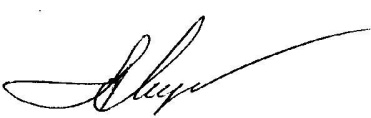 /Мусорин А. К.//Мусорин А. К./Секретарь заседания: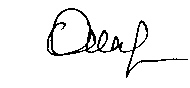 /Шабанова О.И.//Шабанова О.И./